Herzlich Willkommen in unserem neuenRestaurant-BarWelcome in our new Restaurant-Bar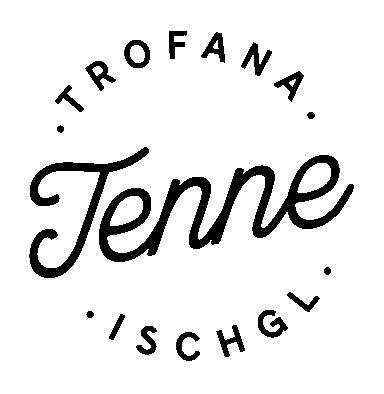 Unser Thai Team                                                       Our Thai-Teamverwöhnt Sie kulinarisch                                          spoils you ab 18:30 Uhr                                                             from 18:30bis 02:00 Uhr                                                            till  02:00Vorspeisen/Startersin €                                                                              kl.                    gr.Thunfischtartar                                                  14,00  	22,00tuna tartareBeef Steak Tartar                                              15,00	25,00beef tartareCarpaccio	15,00hauchdünne Rindfleischscheiben mit Ruccola, Parmesan und Pilzenpaper-thin slices of raw beef with rocket salad,parmesan cheese and mushroomsVitello Tonnato 	14,00dünne Kalbsfleischscheiben mit Thunfischsaucepaper-thin slices of cold veal with tuna sauceMeeresfrüchtesalat nach Art des Hauses	15,00seafood salad home madeThailändischer Vorspeisenteller 	18,00  thai appetizerPoapia Tod mit Süßsauersauce	12,00	Frühlingsrollenfried spring rolls with sweet-sour sauceSuppen/Soupsin €Kiew Wang Gung	11,00   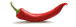 Suppe mit Garnelen, Curry und Kokosmilch soup with prawns, curry and coconut milkTom Khaa Gai	11,00kräftige Zitronengrassuppemit Hühnerfleisch, Kokosmilchlemon grass soup with chicken and coconut milkHausgemachte Frittatensuppe	4,50soup with strips of pancake	Nudelgerichte/Pasta	kl.	gr.Spaghetti mit Tomatensauce 	8,00	12,00spaghetti with tomato sauceSpaghetti Aglio e Olio	9,00	13,00spaghetti mit Knoblauch und Olivenöl spaghetti with garlic and olive oilPennette mit Curry	9,00	13,00pennette with curryTagliatelle mit Garnelen und Zucchini 	10,00	14,00tagliatelle with prawns and zucchiniTagliatelle mit Lachs  	10,00	14,00tagliatelle with salmonThai Spezialitäten/Thai specialitiesin €Thai Satay	18,00Hühnerspieß mit Curry, Reis und Erdnuss-Sauce	chicken spear with curry and peanut saucePad Thai GaiReisnudeln mit Gemüse und Hühnerfleisch	17,00rice noodles with vegetables and chickenPad Thai Gung	19,00Reisnudeln mit Gemüse und Scampirice noodles with vegetables and prawnsPaneng Nüa	24,00Rinderfiletscheiben mit Kokosmilch, rotem curry und thailändischem Reisfilet of beef with coconut milk, red curry and thai riceChu Chi Gung	26,00Scampi mit Reis auf thailändische Artprawns with rice thai styleNua Pad Namman Hoi	24,00Thailändisches Spezialgericht mit Rinderfilet nach Art des Hausesthai speciality with beef filet home madeKalbspad Namman Hoi	28,00Thailändisches Spezialgericht mit Kalbsfilet nach Art des Hauses mit Thai-Reisthai speciality with veal filet home made with thai riceSchweinefilet Paneng	23,00Thailändisches Spezialgericht mit rotem Currymit Schweinefilet und Thai-Reisthai speciality with porc filet home made with thai rice and red curryHauptgerichte Fleisch/Main dishes meatin €Pfeffersteak 	28,00mit einer Beilage nach Wahlfilet of beef with one side dish of your choiceKalbskotelett vom Grill	26,00mit einer Beilage nach Wahlgrilled chop of veal with one side dish of your choiceWiener Schnitzel vom Kalb | of veal	24,00mit einer Beilage nach Wahl with one side dish of your choiceHauptgerichte Fisch/main dishes fishPlaah Täng Phao	22,00Gegrilltes Zanderfilet mit Beilage nach Wahlgrilled filet of pikeperch with one side dish of your choiceSeezunge vom Grill	24,00mit einer Beilage nach Wahl grilled sole with one side dish of your choiceGegrillte Garnelen	28,00grilled prawnsBaby-Steinbutt auf thailändische Art mit Thai-Reis	34,00baby-turbot thai style Beilagen/Side dishesin €Bratkartoffeln oder Pommes frites	5,00roasted potatoes or french friseGemischter Salat oder Blattsalat	6,00mixed salad or leaf saladFeines Buttergemüse	6,00vegetable with butter or wok vegetablesThai Reis oder Reis	6,00thai rice or riceNachspeisen/DessertsZitronen Sorbet	5,00
lemon sorbetMokka Sorbet	5,00
coffee sorbet
Tiramisú	8,00Ananas carpaccio mit Grand Marnier und Vanille Eis	8,00
pineapple carpaccio with grand marnier and vanilla ice-creamPanna Cotta                                                                                 5,00Creme Caramel                                                                            5,00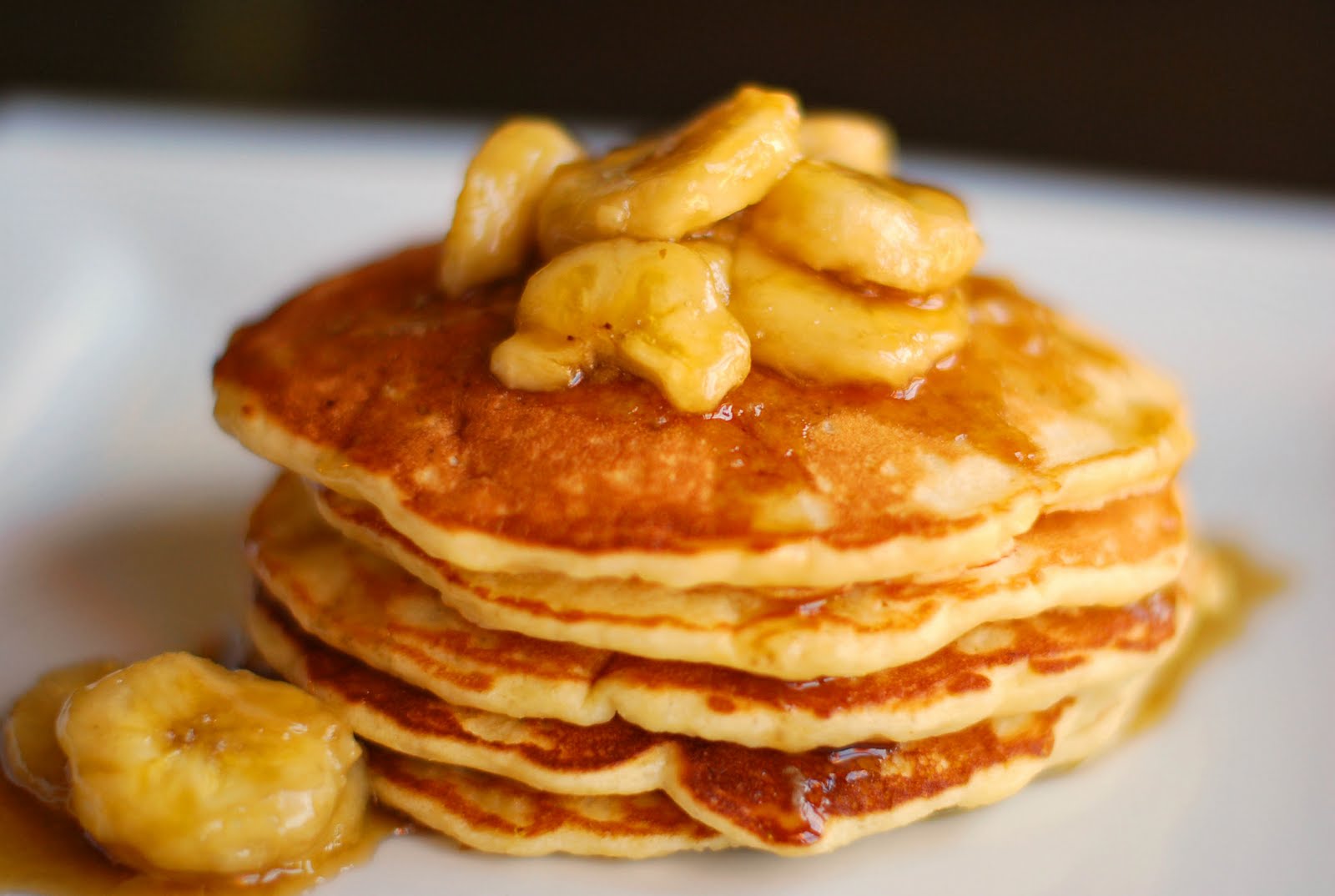 	lt	 €				€Bier/Beer	                          Bis/until 22:30 Uhr	            Ab 22:30Uhr	                       an den Tischen                                                                 served on the tablesGösser vom Fass	0,3	3,30	4,50Edelweiss Hefetrüb	0,3	3,60	4,50Dunkles Bier	0,5	4,50	5,00Gösser alkoholfrei	0,3	3,50	4,00Alkoholfreie Getränke/Non-alcoholicsCola/ Fanta/Sprite	0,25	2,60	4,00Almdudler	0,25	2,60	4,00Bitter Lemon	0,20	3,50	4,50Tonic Water	0,20	3,50	4,50Vitaminsaft	0,25 	3,00	4,00Johannisbeersaft	0,25 	3,00	4,00Apfel-/Orangensaft	0,25	2,60	4,00Mineralwasser	0,25 	2,60	3,50Mineralwasser	0,75	5,70	7,50Energetisch revitalisiertes Wassernach Dr. Ellmauer 		0,75			     			      3,00Heisse Getränke/Hot drinksTasse Kaffee		3,00Kleiner Mocca		3,00Großer Mocca		3,80Cappuccino		3,80Irish Coffee		10,00Portion Tee		4,00